MÅNEDSPLAN FOR MAI 2016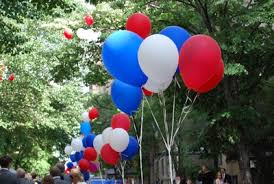 STRAUMSVIK BARNEHAGEDen siste vårmåneden er her! I barnehagen har vi funnet mange vårtegn i måneden som har gått. Vi har snakket om vårtegn, funnet bilder av dem, og lett etter de i virkeligheten når vi har vært på tur. Så langt har vi funnet hestehov, hvitveis og maur. Vi har hørt fuglesang («vil du være kjæresten min?» synger de), sett fugler, maur og at bladene på trærne har kommet mer og mer fram. De er grønne, har småtrolla konstatert. Og på tur mandag 2.05 så vi froskeegg også! Vi må tilbake dit igjen for å se hva som skjer… noen av dem så ut til å være døde nemlig, det var nok litt kaldt for dem noen dager/netter fant vi ut. Som dere kanskje har sett har både store og små troll laget vårblomster som vi har pyntet vinduene i barnehagen med også. Stortrolla har hatt flere samlinger med «Det er mitt valg», og de har snakket mye om ulike følelser og hvordan man kan takle disse. Førskolebarna hadde en fin dag v/Steinhaugen barnehage, der de var på «smaksskole» i regi av Klippfiskakademiet. De fikk prøve de 4 ulike smakene søtt, salt, surt og bittert – der noe av det de smakte på skapte begeistring, og andre ikke. De fikk også prøvd luktesansen, og de fikk være med å lage fiskekaker. Denne dagen spiste de lunsj sammen med førskolebarna der, og det ble tid til litt lek både ute og inne.  Nå når vi har kommet til mai måned fortsetter vi å oppdage våren når vi er på tur, men i tillegg er det naturlig nok nasjonaldagen vi snakker mye om. Vi har allerede snakket om hva nasjonaldagen egentlig er for noe, og hva vi pleier å gjøre denne dagen. Vi har sett på flagget, på fanen vår, snakket om 17.mai-tog og sunget nasjonalsangen. Den skal vi øve mer på, for den er litt vanskelig er det flere som synes. I tillegg fortsetter vi med «Det er mitt valg» et stykke ut i mai. Turene og førskoleklubben fortsetter som vanlig. Tirsdag 10.mai får vi besøk fra Kultursekken i barnehagen. Forestillingen denne gangen heter «Oppdrag alfabet» og er for 4- og 5åringene. Dagen før skal vi bruke samlingsstund for å bli litt kjent med katten Lurivar som er med i forestillingen. De av dere som har lyst til å lese mer om «Oppdrag alfabet» kan gå inn på kultursekken.no, eller se oppslag i grovgarderoben i barnehagen. Denne måneden prøver vi oss med en «Ute-ha-med-dag» (19.05), dvs at vi ønsker at barna tar med seg en uteleke denne dagen. Vi kommer til å være mye ute hvis det fine været vi har nå holder seg. Barna synes det er fantastisk å få lov til å ha sko og lettere klær ute. Husker du den følelsen? MÅNEDENS SANGER:Ja vi elskerKom, mai, du skjønne mildeMai-sangen (Alf Prøysen)Tænk om vi va vænna (Tenkj om vi var venner, Maj Britt Andersen)Ønsker til slutt at dere alle nyter fridagene i mai, og at den 17. blir strålende på alle måter! Hurra! Fra Jorunn og resten  av personalet i Straumsvik barnehage -